

Индивидуальный предприниматель 
Михайлов Дмитрий Николаевич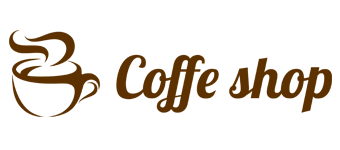 www.coffe-shop.net
8 (800) 333 13 92ИНН 781695878884
ОГРНИП 315784700157130
ОКПО 0200572113

Северо-Западный банк ПАО Сбербанк
БИК 044030653К/с 30101810500000000653
Р/с 40802810355100001297

Филиал "Санкт-Петербургский" АО "АЛЬФА-БАНК" 
БИК 044030786К/с 30101810600000000786Р/с 40802810932370000138